George TrubnikovFreelance localization specialist, translator, editor, copywriterPhone: +7 (929) 625 42 00 (WhatsApp)E-mail:  traken@mail.ruSkype:  goshantrubnikDate of birth: 10.25.1982Place of residence: Moscow, Russia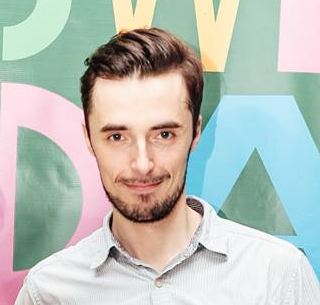 EDUCATIONEDUCATION1998-2004:National Research Nuclear University MEPhI (Moscow Engineering Physics Institute)Faculty: Information SecurityDate of graduation: February 2004Qualification: IT security specialist1995-1997: Math College - Computer graphics, networking1998-2004:National Research Nuclear University MEPhI (Moscow Engineering Physics Institute)Faculty: Information SecurityDate of graduation: February 2004Qualification: IT security specialist1995-1997: Math College - Computer graphics, networkingEXPERIENCE EXPERIENCE July 2011 – present day:Freelance Localization Specialist (EN-RU)At the present time I’m handling localization projects for Welocalize, DAT France and other major translation companies. In addition, I’m a copywriter for several online magazines.I’ve successfully completed hundreds of Microsoft software localization projects (UI, IT Marketing, e-Learning, Legal), received dozens of "exceeds expectations" quality assurance reports (including the direct feedback from Microsoft). Other major clients: Apple, Adobe, GE, VW, Liebherr.November 2002 – January 2016: ECOM Publishers (Microsoft Press partner)Translator, Editor, Language Lead, Project ManagerCompleted over 40 major translation/localization projects, including expert-level IT Guides and Handbooks (published by Microsoft Press, Osborne, McGraw Hill).April 2005 – April 2006: Navigator LLC, project manager All-in-one publishing servicesTranslator, language lead, project managerJuly 2011 – present day:Freelance Localization Specialist (EN-RU)At the present time I’m handling localization projects for Welocalize, DAT France and other major translation companies. In addition, I’m a copywriter for several online magazines.I’ve successfully completed hundreds of Microsoft software localization projects (UI, IT Marketing, e-Learning, Legal), received dozens of "exceeds expectations" quality assurance reports (including the direct feedback from Microsoft). Other major clients: Apple, Adobe, GE, VW, Liebherr.November 2002 – January 2016: ECOM Publishers (Microsoft Press partner)Translator, Editor, Language Lead, Project ManagerCompleted over 40 major translation/localization projects, including expert-level IT Guides and Handbooks (published by Microsoft Press, Osborne, McGraw Hill).April 2005 – April 2006: Navigator LLC, project manager All-in-one publishing servicesTranslator, language lead, project managerADDITIONAL INFO Major fields of expertise: IT, Legal, Automotive, Engineering.Skills:Working with CAT systems (Trados, LocStudio, Passolo, TWS, Helium etc.) Using specialized QA tools (XBench)Copywriting in RussianExperience in working with all kinds of office, graphics and publishing applications HTML, PHP, VBScript, JavaScript backgroundSpoken languages:Native language – RussianEnglish: fluentFrench: basicUkrainian: basicPersonal goal: To provide the highest quality for good money.